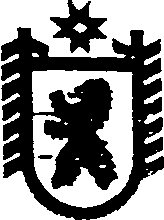 Российская ФедерацияРеспублика КарелияКОНТРОЛЬНО-СЧЕТНЫЙ КОМИТЕТ  СЕГЕЖСКОГО  МУНИЦИПАЛЬНОГО  РАЙОНАРАСПОРЯЖЕНИЕот 21 июня 2016 года  № 30-рСегежаО признании утратившими силу некоторых распоряжений   Контрольно-счетного комитета Сегежского муниципального района  1. Признать утратившими силу:          распоряжение председателя Контрольно-счетного комитета Сегежского муниципального района от 20 января 2015 года №7-р «об утверждении Порядка представления гражданами, претендующими на замещение должностей муниципальной службы в Контрольно-счетном комитете Сегежского муниципального района, и муниципальными служащими Контрольно-счетного комитета Сегежского муниципального района сведений о доходах, об имуществе и обязательствах имущественного характера»;2. Обнародовать путем размещения официального текста настоящего постановления  в  информационно-телекоммуникационной сети «Интернет» на официальном сайте администрации Сегежского муниципального района  http://home.onego.ru/~segadmin.  Председатель Контрольно-счетного комитетаСегежского муниципального района	                                                    Т.И. Рудковская                                